St. Kevin’s G.N.S.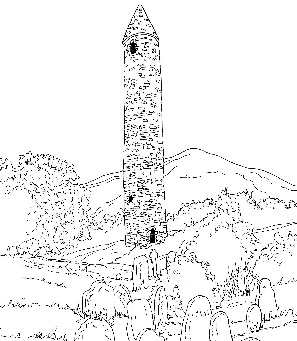 Kilnamanagh,Tallaght,Dublin 24.Roll N0: 19466ETelephone: 01-4517981Fax: 01-4526339 stkevinsgirls@gmail.com   Second Class: School Booklist 2019/2020GaeilgeBua na Cainte 2 				Ed. Co.English	Jolly Grammar 2 Pupil Book			Ed. Co.Revised Spelling and Tables			FolensHandwriting made Easy 2 (PRINT STYLE)	 CJ FallonsReaders rented from schoolMaths	Busy at Maths Second Class.  				FolensNew Wave Mental Maths 2	Prim Ed.ReligionGrow in Love 2nd Class –Primary 4		VeritasStationery1 Mindfulness colouring book (of choice)1 Maths copy C3 88 page2 A 4 Manuscript Book 120 pages.	8 No. 11 copies 88 pages.  Additional copies may be needed during the year.		2 Mesh Bag Folders with zip.Pencil case, pencils, parer, rubber, ruler, red biro, colouring pencils, Pritt Stick, scissors. N.B. * (These items should be replaced when necessary during the year).Rental & SundriesThe following expenses arise each year and allow us to run a rental scheme and implement the full curriculum.  This money is payable in SeptemberRental of Books			€10.00Photocopying				€16.00Art & Craft				€16.00Equipment & Library			€20.00ICT Resources				€   5.00School Diary				€   2.00Insurance (24 hour cover)		€   6.00Total			€75.00